     JÍDELNÍČEK                                          Týden od 16.9.-20.9. 2019                                                               AlergenyPondělí:	Přesnídávka 	         Kukuřičný chléb, ovocný talíř, čaj, kakao                                                            1,3,7	Oběd                          Fazolová polévka, čaj, voda s pomerančem                                                Bramborové šulánky se strouhankou, jablko (O)                                                 1,3,7             Svačina                      Rohlík, máslo, zelenina, čaj, voda                                                                        1,3,7Úterý:	Přesnídávka                Špenátová pomazánka, chléb, zelenina, voda s citrónem, čaj                              1,3,7	Oběd                           Kapustová polévka, čaj, voda                                                 V. Krkovice, bramborová kaše, červená řepa                                                       1,3,7	Svačinka                     Čokoládové kuličky s mlékem, ovoce, čaj, voda s citrónem                                1,3,7Středa:	Přesnídávka	         Chléb, sýrová pěna, čaj, voda, zelenina                                                                 1;3;7	Oběd                          Krupicová polévka s vejcem, voda s pomerančem, čaj			         Kuřecí nudličky na kari, bulgur                                                                              1;3;7,9	Svačina		         Rohlík, máslo, med, kakao, čaj, ovoce                                                                   1;3,7Čtvrtek:	Přesnídávka	         Polentová kaše s ovocem, čaj, kakao                                                                     1,3,7             Oběd		         Bramborová polévka, voda, voda s citrónem                                                V. štěpánská pečeně, hrášková rýže                                                                       1,3,7,9            Svačina                       Rohlík, pomazánkové máslo s pažitkou, zelenina, čaj, voda                                  1,3,7Pátek:	Přesnídávka               Banánový koktejl s chia semínky, ½ rohlíku, ovoce, čaj, voda                             1,3,7             Oběd		         Zeleninová polévka s kapáním,           	                                                Krůtí guláš, chléb, voda, čaj                                                                                   1,3,7	Svačina		         Jogurt, piškoty, ovoce, kakao, čaj                                                                           1,3,7               Pitný režim zajištěn po celou dobu provozuOvoce nebo zelenina je podávána k jídlu každý den.Čísla u pokrmů označují druh alergenu. Seznam alergenu je vyvěšen vedle jídelníčku.	(O) – ovoce jen pro dospělé                                                                  DOBROU CHUŤ!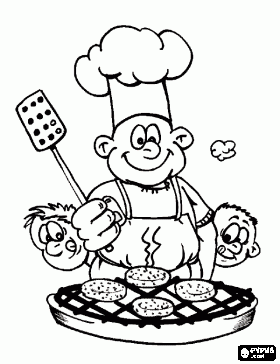   Jana Juráňová		                                                                                                                Hana Tkadlecová:                  (provozní)										   (kuchařka)